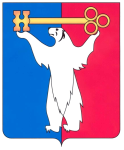 РОССИЙСКАЯ ФЕДЕРАЦИЯКРАСНОЯРСКИЙ КРАЙНОРИЛЬСКИЙ ГОРОДСКОЙ СОВЕТ ДЕПУТАТОВР Е Ш Е Н И ЕО назначении публичных слушаний по проекту решения Городского Совета «О внесении изменений и дополнений в Устав муниципального образования город Норильск»В соответствии с Федеральным законом от 06.10.2003 № 131-ФЗ «Об общих принципах организации местного самоуправления в Российской Федерации», Уставом муниципального образования город Норильск, Городской СоветРЕШИЛ:1. Назначить проведение публичных слушаний по проекту решения Городского Совета «О внесении изменений и дополнений в Устав муниципального образования город Норильск».2. Провести публичные слушания 2 ноября 2015 года в 18.00. в конференц-зале (Ленинский проспект, 24-А) с участием заинтересованных лиц и жителей муниципального образования город Норильск.3. Поручить подготовку и проведение публичных слушаний председателю комиссии Городского Совета по законности и местному самоуправлению Соломахе Л.А.4. Проект решения Городского Совета «О внесении изменений и дополнений в Устав муниципального образования город Норильск» опубликовать в газете «Заполярная правда» не позднее 17 октября 2015 года.5. Контроль исполнения решения возложить на председателя комиссии Городского Совета по законности и местному самоуправлению Соломаху Л.А.6. Опубликовать настоящее решение в газете «Заполярная правда» не позднее 22 октября 2015 года.Глава города Норильска                                                                           О.Г. Курилов«15» сентября 2015 года№ 26/4-587